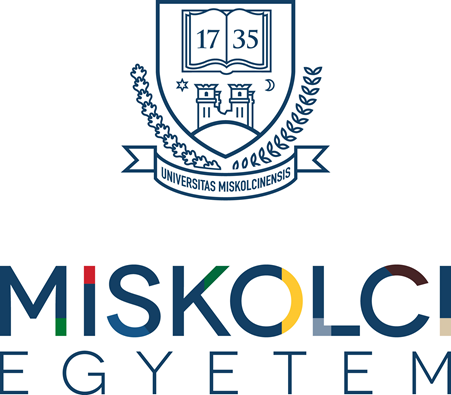 ÜZLETI TERV
2023.2022. december 15.EREDMÉNYKIMUTATÁS TERV 2023.MÉRLEG TERV 2023.12.31adatok eFt-banMiskolci Egyetem
2023. évi üzleti terv - eredményterv2023. évi tervI. Értékesítés nettó árbevétele (01+02)3 074 24801. Belföldi értékesítés nettó árbevétele3 074 24802. Exportértékesítés nettó árbevétele0II. Aktivált saját teljesítmények értéke (03+04)003. Saját termelésű készletek állományváltozása004. Saját előállítású eszközök aktivált értéke0III. Egyéb bevételek21 989 817IV. Anyagjellegű ráfordítások (+05+06+07+08+09)7 414 81305. Anyagköltség 2 609 61206. Igénybe vett szolgáltatások értéke4 664 99307. Egyéb szolgáltatások értéke140 20708. Eladott áruk beszerzési értéke009. Eladott (közvetített) szolgáltatások értéke0V. Személyi jellegű ráfordítások (10+11+12)13 775 68210. Bérköltség11 430 31611. Személyi jellegű egyéb kifizetések 704 04612. Bérjárulékok1 641 320VI. Értékcsökkenési leírás1 285 555VII. Egyéb ráfordítások 2 286 659A. Üzemi (üzleti) tevékenység eredménye (I+II+III-IV-V-VI-VII)301 356VIII. Pénzügyi műveletek bevételei700 000IX. Pénzügyi műveletek ráfordításai0B. Pénzügyi műveletek eredménye (VIII-IX)700 000C. Adózás előtti eredmény (+C+D)1 001 356X. Adófizetési kötelezettség0D. Adózott eredmény ( E-XII)1 001 356adatok eFt-banMiskolci Egyetem
2023. évi üzleti terv - mérlegterv2023.12.31. tervMiskolci Egyetem
2023. évi üzleti terv - mérlegterv2023.12.31. tervA. BEFEKTETETT ESZKÖZÖK22 596 064 I. IMMATERIÁLIS JAVAK449 771 II. TÁRGYI ESZKÖZÖK22 142 893 III. BEFEKTETETT PÉNZÜGYI ESZKÖZÖK3 400 B. FORGÓESZKÖZÖK8 648 296 I. KÉSZLETEK58 000 II. KÖVETELÉSEK431 000 IV. PÉNZESZKÖZÖK8 159 296 C. AKTÍV IDŐBELI ELHATÁROLÁSOK18 763 231 ESZKÖZÖK (AKTÍVÁK) ÖSSZESEN50 007 591 D. SAJÁT TŐKE17 964 980 I. JEGYZETT TŐKE14 095 066 III. TŐKETARTALÉK599 215 IV. EREDMÉNYTARTALÉK2 269 344 VII. ADÓZOTT EREDMÉNY1 001 356 E. CÉLTARTALAKOK8 635 F. KÖTELEZETTSÉGEK26 033 975 II. HOSSZÚ LEJÁRATÚ KÖTELEZETTSÉGEK863 223 III. RÖVID LEJÁRATÚ KÖTELEZETTSÉGEK25 170 753 G. PASSZÍV IDŐBELI ELHATÁROLÁSOK6 000 000 FORRÁSOK (PASSZÍVÁK) ÖSSZESEN50 007 591 